Look at the picture and rewrite the sentence in the correct order.I / move / to / music / the		 	    ___________________________________ 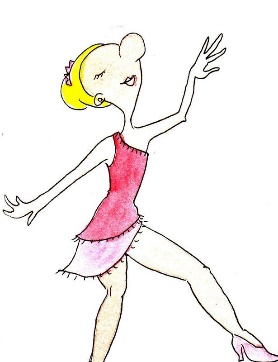 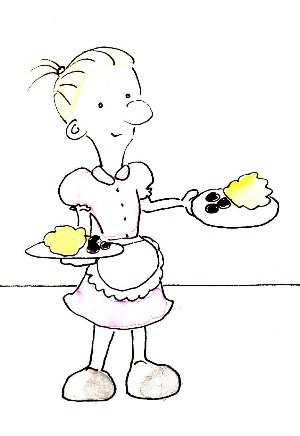 food / serve / I / table / your / to / drinks / and/      ___________________________________ 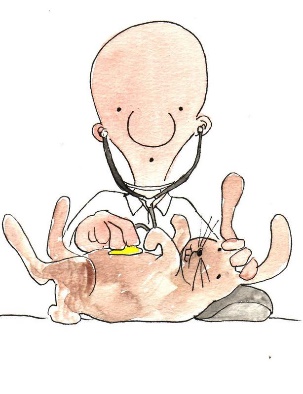 take / I / sick / animals / care / of                                ___________________________________ 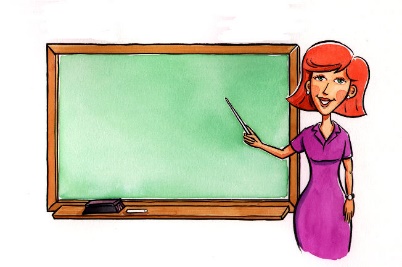 of / in front / I / blackboard / students / use / a     ___________________________________    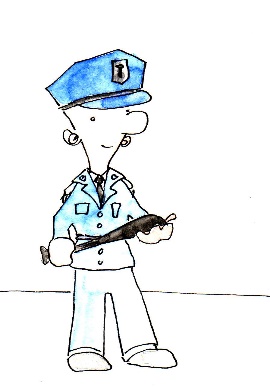 catch / criminals / I /                                                      ___________________________________ fly / I / airplanes                                   ________________________________  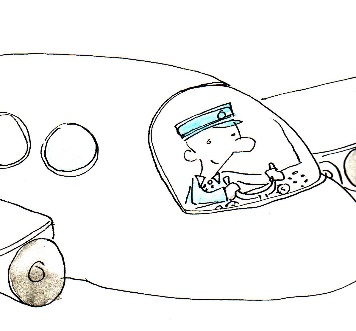 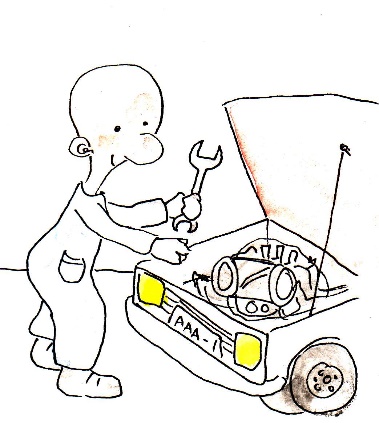 repair / fix / and / I /cars                                ________________________________  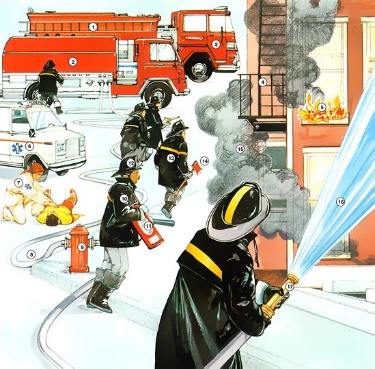 put / I / fires / out / save / people / and    _____________________________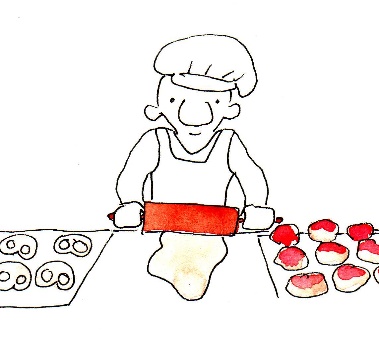 make / I / cakes / breads / and                  _____________________________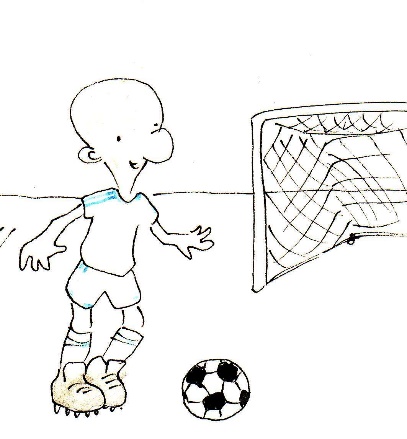 kick / goal / I / a / ball / into                      _____________________________Name: ____________________________    Surname: ____________________________    Nber: ____   Grade/Class: _____Name: ____________________________    Surname: ____________________________    Nber: ____   Grade/Class: _____Name: ____________________________    Surname: ____________________________    Nber: ____   Grade/Class: _____Assessment: _____________________________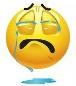 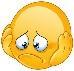 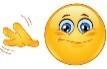 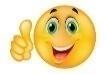 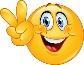 Date: ___________________________________________________    Date: ___________________________________________________    Assessment: _____________________________Teacher’s signature:___________________________Parent’s signature:___________________________